Муниципальное казенное общеобразовательное учреждение «Средняя школа №4 г. Котово»  Котовского муниципального района Волгоградской области«Великий подвиг. Великая победа»Методическая разработка урока по математике в 6 классе по теме «Координатная плоскость» Номинация: современный урок                                                Разработала: Нестеренко Наталья Васильевна, учитель математики и информатики  МКОУ СШ№4 г.Котово                                                                              natalkanes@yandex.ru                                                              Котово, 2022г. ПЛАН-КОНСПЕКТ УРОКА 
«Великий подвиг. Великая победа»Ход урокаКласс предварительно делится на 4 группыСписок источников:Математика. 6 класс. Учебник. Никольский С.М., Потапов М.К. и др. 14-е изд. - М.: 2020. - 272 с.Коллеги - педагогический журнал Казахстана. В помощь учителю/статья/ урок по теме: “Координатная плоскость” http://collegy.ucoz.ru/publ/39-1-0-1949ИНФОУРОК. План урока по математики в честь ВОВ на тему "Координатная плоскость" https://infourok.ru/plan-uroka-po-matematiki-v-chest-vov-na-temu-koordinatnaya-ploskost-3258213.htmlВикипедиЯ - свободная энциклопедия  https://ru.wikipedia.org/Яндекс–карты https://yandex.ru/maps/10962/kotovo/search/википедия/?from=tabbar&ll=44.801319%2C50.322058&sll=44.801319%2C50.322047&source=serp_navig&z=10Класс6ТемаКоординатная плоскость (Великий подвиг. Великая победа.)Тип урокаурок обобщения и систематизации знанийОсновные дидактические цели урока:- совершенствовать умение изображать точку на координатной плоскости по ее координатам и по заданной в координатной плоскости точке находить ее координаты;  - развитие познавательных интересов учащихся и элементов творческой деятельности, логического мышления;- расширение знаний об истории Великой Отечественной войны;- воспитание любви к родной стране, её истории, уважение к старшему поколению.Структура урока:- актуализация знаний учащихся- мотивация- обобщение и систематизация знаний - физкультминутка- применение знаний и умений в новой ситуации- итог урока, рефлексия- домашнее заданиеРесурсы:С.М. Никольский  Математика: учебник для 6 класса, 2020 год;  мультимедиапроектор, презентация  Power Point к уроку, 4 ноутбука с интернетом Формы работыфронтальная, групповая,  индивидуальная№Этапы работыСодержание этапаСодержание этапа№Этапы работыДеятельность учителяДеятельность ученика1Организационный момент. Актуализация опорных знаний.Контроль посещаемости. Проверка готовности к уроку. Учитель настраивает учащихся на урок. Организация внимания. Учитель проверяет сформированность знаний учащихся по изученному материалу.- Добрый день ребята, сегодня мы продолжим работу с координатами и координатной плоскостью, со своей стороны обещаю, что это занятие будет информативным и интересным, а вы пообещайте мне чтобы и мне запомнился этот урок вашей активной работой.   Для начала нам необходимо вспомнить основные понятия. Устная работа (презентация_слайд2)- Какая плоскость называется координатной?- Как называются эти прямые?- Под каким углом пересекаются координатные прямые?- Как называют точку пересечения этих прямых?- Как называются числа, задающие положение точки на координатнойплоскости?- Сколько чисел задают положение точки на плоскости?- Как называют первое число? Второе число?- Можно ли в записи переставлять местами координаты точки?- Найди ошибку:( +; -) ( +;+)( -; - ) ( -; + )Практическая работа (презентация_слайд3)Построить на координатной плоскости точки1.(1;2) (1;5) (3;5) (3;2)
2. (4;2) (5;5) (6;2) (4,5;5,5)
3. (7;2) (7;5) (8;3) (9;5) (9;2)
4. (11;2) (12;3) (11;3) (11;5) (12;5) (12;2)
5. (14;2) (14;5) (13;5) (15;5)
6. (16;2) (16;5) (16;4) (17;4) (17;2)
(получилось слово «память»)Учащиеся приветствуют учителя, проверяют свою готовность к уроку; настраиваются на урок.- фронтальная работа - работают в группах (проверка навыков построения точек на координатной плоскости)2Мотивация учебной деятельности.С помощью беседы осуществляет подготовку учеников к восприятию новой информации.- Ребята, вы, наверное, догадались, почему я выбрала эту тему? Какой великий праздник приближается и какому событию будет посвящен наш урок? - Мы сегодня, используя наши знания по теме “Координатная плоскость” почтим память погибших в тех событиях и вспомним подвиг нашего народа. Ведь пока жива память, их подвиг бессмертен. Учитель формулирует тему урока (презентация_слайд4)- фронтальная работа (осмысляют тему и цели урока)3Обобщение и систематизация знаний (презентация_слайд4, 5)- На долю нашей Родины выпало немало испытаний, но самым страшным из них стала Великая Отечественная война. Каждый год 9 мая наша страна отмечает очередную годовщину - Победу над гитлеровским фашизмом. Это была тяжелая победа. Великая Отечественная война – это кровопролитная война за существование нашей Родины, её культуры и науки. Началась она 22 июня 1941 года в 4 часа утра, когда германские войска напали на нашу страну. На защиту Родины поднялся весь советский народ. Давайте поговорим о фактах ВОВ в цифрах.  ЗАДАНИЕ 1  (презентация_слайд6)Собрать цифры в число и узнать факты ВОВ. Есть буквы с координатами, необходимо собрать цифры, выполнив действия с координатами Б(-) П(:) Д(:)  Ы (+) 1418 дней длилась войнаЗ (-)Ё (-) общие потери Советской Армии составили около 12 мл. человекД (*)Т (+)Д (-)Л(*) 900 дней длилась блокада ЛенинградаЁ (-)В (:) Д (-) 200 дней и ночей длилась Сталинградская битва В (:)5 детей-героев ВОВ Б(-)О (+) 13 Города-герои Великой Отечественной войныЗАДАНИЕ 2  (презентация_слайд7)Вспомним города-герои, которые прославились своей героической обороной во время Великой Отечественной войны . Надо расшифровать названия городов с помощью букв и их координат. Шифр для раскодирования прилагается(-4,2)(-4,4)(0,2)(2,4)(0,2)(2,6)(-4,0)(-4,6)(4,6)ЛЕНИНГРАД2) (-2,0)(0,0)(-4,6)(-4,2)(2,4)(0,2)(2,6)(-4,0)(-4,6) (4,6) СТАЛИНГРАД3) (-2,0)(-4,4)(0,6)(-4,6)(-2,0) (0,0) 2,2) (4,2)(2,2)(-4,2)(0,-4) СЕВАСТОПОЛЬ4) (2,2)(4,6)(-4,4)(-2,0)(-2,0)(-4,6) ОДЕССА5) (4,4)(2,4)(-4,4)(0,6) КИЕВЗАДАНИЕ 3  (презентация_слайд8)Давайте поговорим о символах Дня победы. Какие символы вы знаете? Я предлагаю изобразить еще один символ и узнать, что это за символ(-4;8), (-5;7), (-5;6), (-6;5), (-5;5), (-5;4), (-7;0), (-5;-5), (-1;-7), (3;-7), (9;-2), (13;-2), (14;-1), (6;1),(8;4), (15;7), (3;8), (2;7), (0;3), (-1;3), (-2;4), (-1;6), (-2;8), (-4;8) , (-4,6 )ГОЛУБЬ – символ мира- Сегодня жизнь на планете бьётся тревожным пульсом. Миллионы людей во всех уголках земного шара задают один и тот же вопрос: «Как сохранить мир?» Но задавать вопрос мало. Необходимо каждому приложить максимум усилий, сделать всё от него зависящее, чтобы сохранить свой дом, землю, детей от подобных взрывов и ядерных катастроф. Мир на планете – это дружба между народами и людьми, это согласие интересов, основанных на любви к человечеству. Поэтому мы все должны бороться против террора, чтобы дети всей планеты могли учиться, жить, работать, мечтать о будущем. - групповая работа с нестандартными творческими заданиями- групповая работа с нестандартными творческими заданиями- звезда, вечный огонь, Георгиевская ленточка, красное знамя….- индивидуально выполняют4Физкультминутка:Учитель предлагает выполнить физкультминутку (презентация_слайд9)- выполняют 5Применение знаний и умений в новой ситуации.-А сейчас мы перенесёмся в одно место и рассмотрим, как оно связано с Великой победой. Координаты нашего места следующие:   50.322064, 44.801328 . Определите по Яндекс-карте (Котово) (презентация_слайд10)- И у нас в городе тоже есть памятные места. Ваши одноклассники подготовили небольшие сообщения.4) Определить  по  “КАРТЕ ПАМЯТИ” координаты памятников ВОВ нашего города. (презентация_слайд11-17)1) Памятник Скорбящий воин Памятник солдату-победителюПамятник Войнам Великой Отечественной ВойныБратская могила участников гражданской войны и советских воинов, погибших в период Сталинградской битвыСталинградская площадь 6)  улицы г. Котово, которые названы в честь героев ВОВ: ул. Лаврова (в г. Котово открыта мемориальная доска в честь пионера-героя Анатолия Лаврова)- Войну забывать нельзя. Когда войну забывают, говорили древние, начинается новая, потому что память - главный враг войны. Эстафету памяти принимать вам, сидящим за школьной партой. Дорожить памятью о героях, не вернувшихся с войны, воздавать дань уважения и признательности тем, кто еще с нами - наш священный долг.- групповая работа за компьютерами-выступление детей с докладами(Приложение_1)6Итог урока. Рефлексия.Подводятся итоги проделанной работы (презентация_слайд18)             - Чем сегодня занимались на уроке?
- Чему научились?
- С каким событием связали урок?- Какой вывод можно сделать после нашего урока?
Звучит стихотворение (презентация_слайд18_видео)             Прошла война, прошла страда,
Но боль взывает к людям;
Давайте, люди, никогда об этом не забудем.
Пусть память верную о ней
Хранят, об этой муке,
И дети нынешних детей,
И наших внуков внуки..!
Затем, чтоб этого забыть не смели поколения,
Затем, чтоб нам счастливым быть,
А счастье - не в забвенье. (А.Твардовский)- Минута молчания- Выставление оценок группам по результатам работы- отвечают на вопросы7Домашнее заданиеДает домашнее задание (презентация_слайд19)             Домашнее задание: творческое задание на выбор- рисунки по координатам на тему войны- составить задания на военную тему с помощью темы “Координатная плоскость”-записывают домашнее задание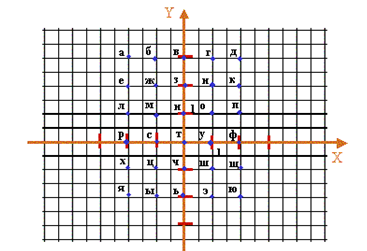 